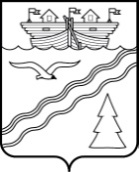 Администрация рабочего поселка Красные БакиКраснобаковского района Нижегородской областиПОСТАНОВЛЕНИЕот  03 сентября 2020 г.                                                                                 № 410О внесении изменений в постановление Администрации рабочего поселка Красные Баки Краснобаковского района Нижегородской области от 06 июля 2020 года № 317 «О разрешении на условно-разрешенный вид использования земельного участка» В связи с приведением в соответствие с действующим законодательством Администрация рабочего поселка Красные Баки постановляет: Внести изменения в постановление Администрации рабочего поселка Красные Баки Краснобаковского района Нижегородской области от 06 июля 2020 года  № 317 «О разрешении на условно-разрешенный вид использования земельного участка», следующие изменения:В абзаце 1 резолютивной части постановления слова «общей площадью: 25 кв.м.» заменить на фразу общей площадью: 31 кв.м.Абзац 2 резолютивной части постановления читать в следующей редакции:Согласно Правил землепользования и застройки муниципального образования - рабочий поселок Красные Баки Краснобаковского района Нижегородской области, утвержденных решением поселкового Совета рабочего поселка Красные Баки Краснобаковского района Нижегородской области  № 52 от 30 октября 2019 года, вышеуказанный земельный участок, в соответствии со схемой градостроительного зонирования относится к зоне  П-6-коммунальные предприятия4-5 класса вредности, вид разрешённого использования «Объекты гаражного назначения» относится к условно-разрешённым видам использования земельного участка.Настоящее постановление вступает в силу со дня его официального обнародования.И.о. главы Администрации                                                      С.П. Шиничев